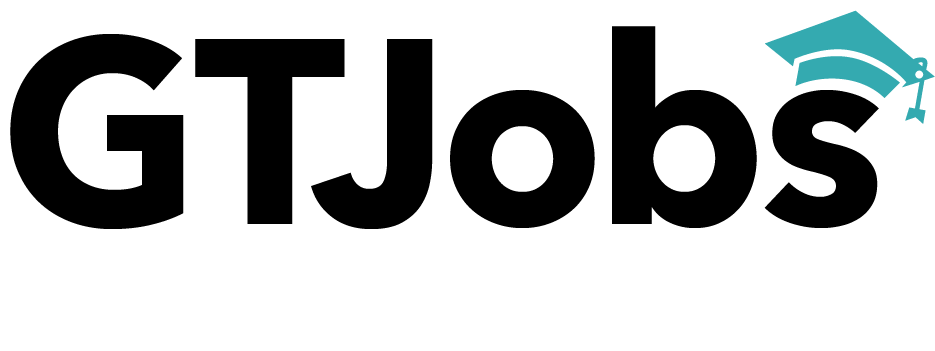 Contact us | recruit@gtjobs.co.uk | www.gtjobs.co.uk | Specialists in Education Recruitment